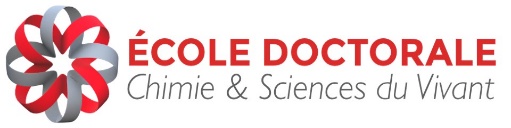 Annex to the minutes of the Individual Monitoring CommitteeThis appendix enables doctoral students to comment on the progress of their thesis. It must be completed and signed by the doctoral student. It must be sent by the doctoral student to the EDCSV director marc.jamin@ibs.fr with a copy to the EDCSV manager magali.pourtier@univ-grenoble-alpes.fr  This document is only read by the EDCSV management and is therefore strictly confidential.DOCTORAL STUDENT INFORMATIONNAME, First name :Cell phone :E-mail : Thesis start date : Date of CSI :THE DOCTORAL STUDENT'S OBSERVATIONS ON HIS MONITORING COMMITTEE AND THE PROGRESS OF HIS THESIS……………………………………………………………………………………………………………………………………………………………………………………………………………………………………………………………………………………………………………………………………………..Would you like to make an appointment with EDCSV  :       yes   □            NO   □Place and date ……………………Signature